Fahrt zum Lehrgarten                            am StichkanalMittwoch 13.09.23Treffen im FoyerABFAHRT   9.45 Uhr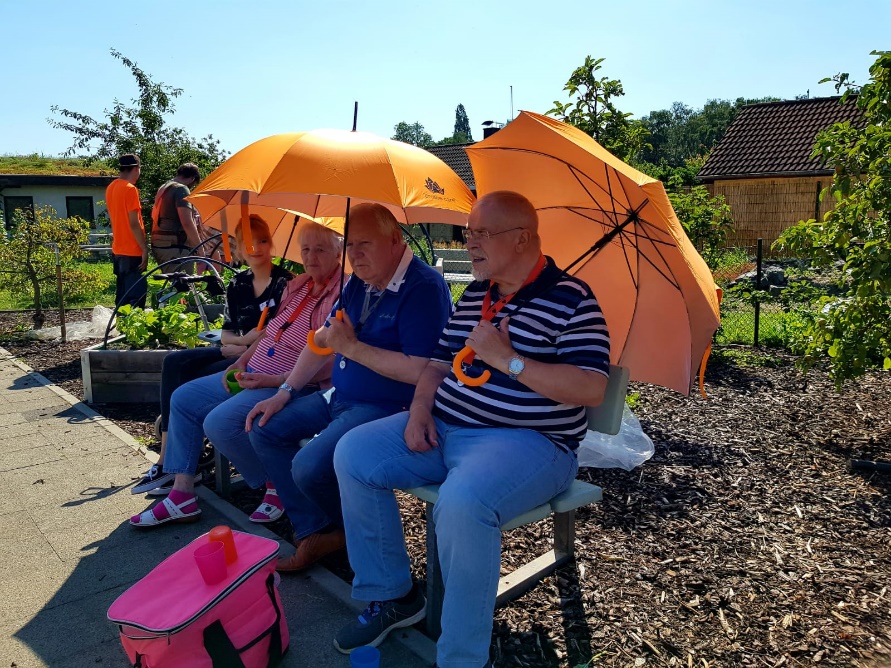 